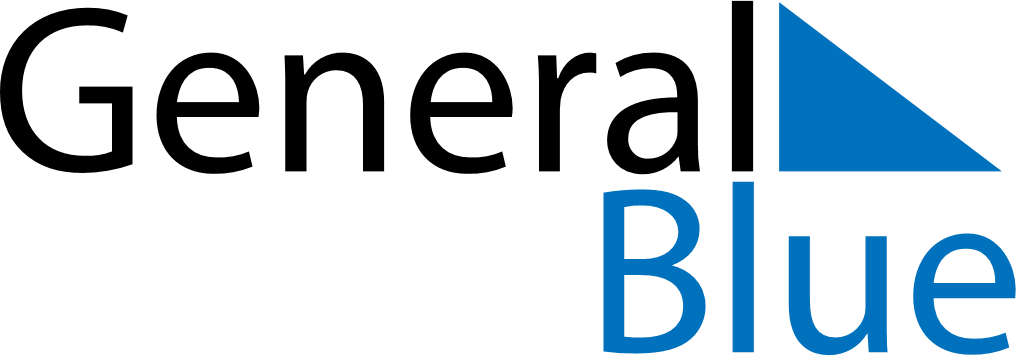 June 2019June 2019June 2019SpainSpainSundayMondayTuesdayWednesdayThursdayFridaySaturday123456789101112131415Pentecost161718192021222324252627282930